ДИАГНОСТИЧЕСКАЯ МЕТОДИКАОЦЕНКИ СФОРМИРОВАННОСТИ ЗРИТЕЛЬНО-ПРОСТРАНСТВЕННОЙОРИЕНТИРОВКИ НА МИКРОПЛОСКОСТИРазработала: учитель-дефектолог Малкова И.В.      Методика «Словесный диктант» направлена на изучение особенностей зрительно-моторной координации, зрительно-пространственной ориентировки и слухового внимания. Данную диагностическую методику я разработала сама, учитывая все требования к наглядному материалу и особенности зрения детей.  Её можно использовать с детьми средней, старшей и подготовительной группах, варьируя сложность задания с учётом возраста детей. Так же разработала балловую систему результатов.      При диагностике использовался фланелеграф, а так же плоскостные геометрические фигуры (2 овала белого цвета, 1 овал зелёного цвета, желтый круг, большой коричневый квадрат, маленький коричневый квадрат, коричневый прямоугольник, синий треугольник, зелёный треугольник) (см. Приложение)Инструкция (средняя группа)- Возьми желтый круг, поставь его в левый верхний угол;- Возьми белый овал, поставь его в правый верхний угол;- Возьми большой квадрат, поставь его внизу посередине;- Возьми синий треугольник, поставь его на большой квадрат.      После этого ребенок смотрит, что у него получилось.      Оценка результатов:3 балла – ребёнок принимает задание, самостоятельно правильно выполняет (высокий уровень развития зрительно-пространственной ориентировки на микроплоскости);2 балла – ребёнок принимает задание, выполняет с помощью педагога (средний уровень развития);1 балл – ребёнок не понимает и не выполняет задание (низкий уровень развития).Инструкция (старшая группа)- Возьми желтый круг, поставь его в левый верхний угол;- Возьми белый овал, поставь его в правый верхний угол;- Возьми большой квадрат, поставь его по середине на нижнюю сторону;- Возьми синий треугольник, поставь его над большим квадратом;- Возьми маленький квадрат, поставь его в левый нижний угол;- Возьми зеленый треугольник, поставь его над маленьким квадратом.      После этого ребенок смотрит, что у него получилось.      Оценка результатов:3 балла –  ребёнок принимает задание, понимает инструкцию, правильно выкладывает 6 фигур (высокий уровень развития зрительно-пространственной ориентировки на микроплоскости);2 балла – ребёнок принимает задание, правильно выкладывает 4-5 фигур. Иногда требуется помощь педагога (средний уровень развития);1 балл – ребёнок правильно выкладывает 1-3 фигуры. Требуется помощь педагога (низкий уровень развития).Инструкция (подготовительная группа)- Возьми желтый круг, поставь его в левый верхний угол;- Возьми белый овал, поставь его в правый верхний угол;- Возьми большой квадрат, поставь его по середине на нижнюю сторону;- Возьми синий треугольник, поставь его над большим квадратом;- Возьми белый овал и поставь его по середине на верхнюю сторону;- Возьми прямоугольник, поставь его в правый нижний угол;- Возьми маленький квадрат, поставь его в левый нижний угол;- Возьми зеленый овал и поставь его над прямоугольником;- Возьми зеленый треугольник, поставь его над маленьким квадратом.        После этого ребенок смотрит, что у него получилось.      Оценка результатов:3 балла –  ребёнок принимает задание, понимает инструкцию, правильно выкладывает 7-9 фигур (высокий уровень развития зрительно-пространственной ориентировки на микроплоскости);2 балла – ребёнок принимает задание, правильно выкладывает 5-8 фигур. Иногда требуется помощь педагога (средний уровень развития);1 балл – ребёнок правильно выкладывает 1-4 фигуры. Требуется помощь педагога (низкий уровень развития).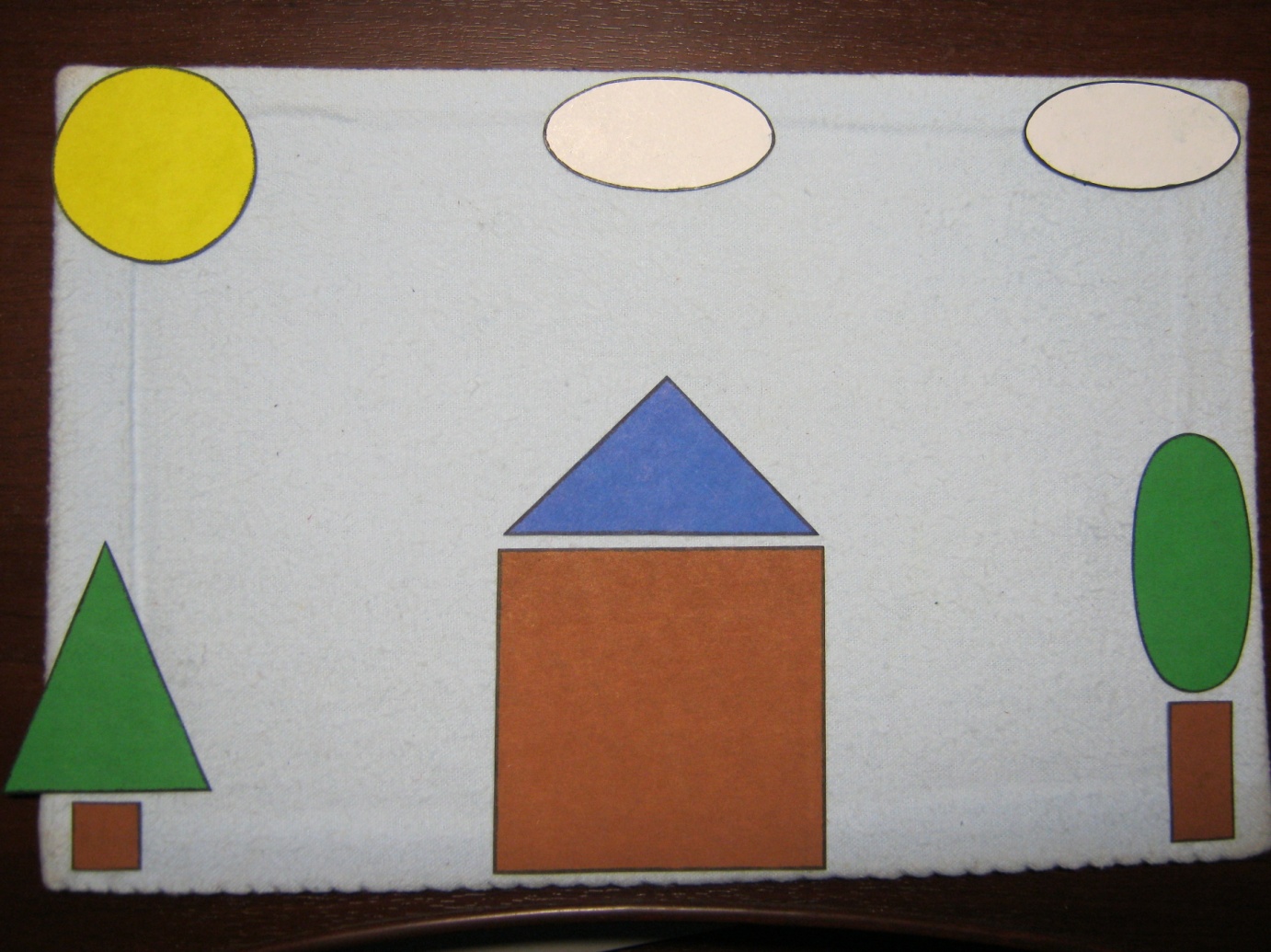 ПРИЛОЖЕНИЕ